P O R O Z U M I E N I EpomiędzyUniwersytetem Jagiellońskim, zwanym dalej Uniwersytetem, a………………………………………………………………., zwaną dalej Placówką w sprawie odbywania w Placówce praktyki zawodowej (pedagogicznej) przez słuchaczy studiów podyplomowych „Psychologia edukacyjna z przygotowaniem pedagogicznym” (zwanych dalej studiami podyplomowymi), prowadzonych przez Uniwersytet Jagielloński na zlecenie Ministerstwa Edukacji i Nauki § 1Studia podyplomowe „Psychologia edukacyjna z przygotowaniem pedagogicznym” odbywają absolwenci studiów psychologicznych (kierunków: psychologia bądź psychologia stosowana), zainteresowani uzyskaniem uprawnień pedagogicznych, umożliwiających im pracę w placówkach polskiego systemu oświaty na stanowisku psychologa.Praktyka zawodowa (pedagogiczna) jest integralną częścią studiów podyplomowych.Każdy słuchacz studiów podyplomowych ma obowiązek odbycia trzydziestu godzin praktyki zawodowej w placówce oświatowej innej niż przedszkola i szkoły. § 2 Placówka zobowiązuje się do przyjęcia słuchaczy studiów podyplomowych na praktyki zawodowe (pedagogiczne) oraz zapewnienia odpowiednich warunków do ich odbywania (w tym wyznaczenia nauczyciela – opiekuna praktyk, posiadającego stopień awansu zawodowego co najmniej nauczyciela mianowanego).Opiekunem praktyki może być: psycholog, pedagog, wicedyrektor ds. wychowawczych lub przewodniczący zespołu wychowawców.Program praktyki jest zawarty w Dzienniczku praktyk, w którym słuchacz dokumentuje jej przebieg. Nauczyciel – opiekun praktyk w placówce potwierdza w Dzienniczku praktyk realizację jej programu oraz dokonuje w nim oceny słuchacza. Ocena jest zgodna z akademicką skalą ocen.Obowiązki nauczyciela – opiekuna praktyki w placówce obejmują:zapoznanie słuchaczy ze specyfiką pracy placówki (organizacją, zadaniami, prawem obowiązującym w placówce, ze szczególnym uwzględnieniem Statutu placówki);zapoznanie słuchaczy z zasadami bezpieczeństwa dzieci i młodzieży w placówce;zapoznanie słuchaczy z zadaniami psychologa w placówce;przedstawienie słuchaczom metod i zasad współpracy z rodzicami;  umożliwienie słuchaczom obserwacji wybranych zajęć w placówce;umożliwienie słuchaczom obserwacji prelekcji lub warsztatów dla rodziców o tematyce psychologicznej bądź też przygotowanie i przeprowadzenie takich zajęć przez słuchacza pod nadzorem nauczyciela – opiekuna praktyki.                                                                                                     § 3 Uniwersytet zobowiązuje się do:uzgadniania przez nauczyciela akademickiego – koordynatora praktyk pedagogicznych z Dyrekcją Placówki warunków merytorycznych praktyk (ich programu, doboru opiekunów, liczby studentów – słuchaczy studiów podyplomowych);bieżącego kontaktowania się (w trakcie praktyki) nauczyciela akademickiego – uczelnianego opiekuna praktyk słuchaczy z nauczycielem – opiekunem (opiekunami) w placówce; zawierania umów cywilnoprawnych z nauczycielami – przedszkolnymi opiekunami praktyk.Wynagrodzenie nauczyciela – opiekuna praktyki wynosi 221,6 zł za jednego słuchacza odbywającego trzydziestogodzinną praktykę.                                                                                                § 4Porozumienie zostaje zawarte na czas trwania praktyki, tj.: od ……………………. do ………………………Praktyka powinna zostać zrealizowana w terminie do 30 czerwca 2024 r.                                                                                                 § 5Porozumienie sporządzone zostało w dwóch jednobrzmiących egzemplarzach –  po jednym dla każdej ze Stron.	        Placówka					                            Uniwersytet……………………………………………………                                                          ………………………………………………..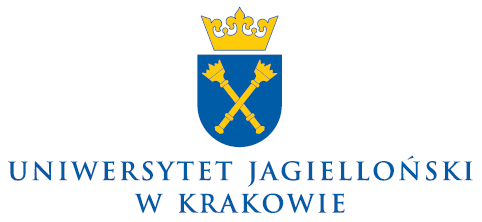 